Приложение 1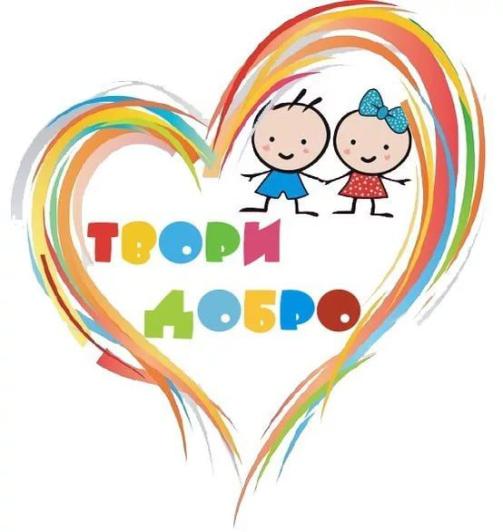 Заявка на участие в городском молодежном социальном квесте  #PROдобро№СВЕДЕНИЯ О КОМАНДЕСВЕДЕНИЯ О КОМАНДЕУчебное заведение (с указанием класса, курса)Название командыКапитан команды (Ф.И.О., возраст) Контактный телефон капитана командыРуководитель команды (Ф.И.О., телефон)Участники команды (Ф.И. возраст) Участники команды (Ф.И. возраст) Участники команды (Ф.И. возраст) Участники команды (Ф.И. возраст) Участники команды (Ф.И. возраст) Участники команды (Ф.И. возраст) Дополнительные сведения (по желанию участников)